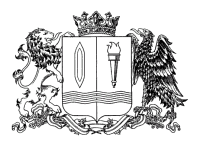 ПРАВИТЕЛЬСТВО ИВАНОВСКОЙ ОБЛАСТИПОСТАНОВЛЕНИЕот _______________ № _______-пг. ИвановоО внесении изменений в постановление Правительства Ивановской области от 16.12.2019 № 519-п «Об утверждении Порядка предоставления субсидий на поддержку мясного животноводства»В соответствии с Бюджетным кодексом Российской Федерации, постановлением Правительства Российской Федерации от 14.07.2012 
№ 717 «О Государственной программе развития сельского хозяйства и регулирования рынков сельскохозяйственной продукции, сырья и продовольствия», постановлением Правительства Российской Федерации от 18.09.2020 № 1492 «Об общих требованиях к нормативным правовым актам, муниципальным правовым актам, регулирующим предоставление субсидий, в том числе грантов в форме субсидий, юридическим лицам, индивидуальным предпринимателям, а также физическим лицам - производителям товаров, работ, услуг, и о признании утратившими силу некоторых актов Правительства Российской Федерации и отдельных положений некоторых актов Правительства Российской Федерации», 
а также уточнения отдельных положений Порядка предоставления субсидий на поддержку мясного животноводства Правительство Ивановской области п о с т а н о в л я е т:Внести в постановление Правительства Ивановской области 
от 16.12.2019 № 519-п «Об утверждении Порядка предоставления субсидий на поддержку мясного животноводства» следующие изменения:в приложении к постановлению:1. В разделе 2:1.1. В подпункте «г» пункта 2.1.1 слова «не относится» заменить словами «должен относиться»1.2. В абзаце третьем пункта 2.5.4 слова «пунктом 3.4» заменить словами «пунктом 3.3».1.3. В абзаце шестом пункта 3.5 раздела 3 слова «пункте 1.4» заменить словами «пункте 1.3». 1.4. Пункт 3.6 раздела 3 изложить в следующей редакции:«3.6. Результатом предоставления субсидии является численность маточного товарного поголовья сельскохозяйственных животных.3.6.1. Показателем, необходимым для достижения результата предоставления субсидии, является численность маточного товарного поголовья крупного рогатого скота специализированных мясных пород, 
за исключением племенных животных, в сельскохозяйственных организациях, крестьянских (фермерских) хозяйствах, включая индивидуальных предпринимателей (голов), и (или) численность маточного товарного поголовья овец и коз (в том числе ярок и козочек 
от года и старше), за исключением племенных животных, 
в сельскохозяйственных организациях, крестьянских (фермерских) хозяйствах, включая индивидуальных предпринимателей (голов).3.6.2. Департамент устанавливает в соглашении конкретное значение показателя, необходимого для достижения результата, 
в соответствии с пунктом 3.6 настоящего Порядка.».1.5. В разделе 5: 1.5.1. В наименовании слово «, целей» исключить.1.5.2. В пункте 5.1 слово «, целей» исключить.ГубернаторИвановской областиС.С. Воскресенский